Выписка из реестра российской промышленной продукцииРеестровая запись № 43\2\2022Дата внесения в реестр: 18.04.2022Наименование юридического лица (фамилия, имя, отчество (при наличии) индивидуального предпринимателя):ООО «Пром-Стандарт»Идентификационный номер налогоплательщика: 7714384027Основной государственный регистрационный номер юридического лица) (Основной государственный регистрационный номер индивидуального предпринимателя): 1167746372903Заключение № 34368/08 от 18.04.2022 (срок действия 17.04.2025*).*) Срок действия заключения продлен для случаев, когда применяется п. 2 ПП РФ от 01.04.2022 № 553 "О некоторых вопросах подтверждения производства промышленной продукции на территории Российской Федерации".Наименование производимой промышленной продукцииКод промышленной продукции 
по ОК 034 2014 (ОКПД2)Код промышленной продукции 
по ТН ВЭД ЕАЭСИнформация о совокупном количестве баллов за выполнение (освоение) на территории Российской Федерации таких операций (условий)Информация о соответствии количества баллов достаточного для целей закупок промышленной продукцииПапки архивные для хранения документов, картонные, с арочными, кольцевыми и спиральными механизмами, с покрытием из ПВХ, бумвинила и бумаги, формата А3, А4, А517.23.13.1304820 30 000 0--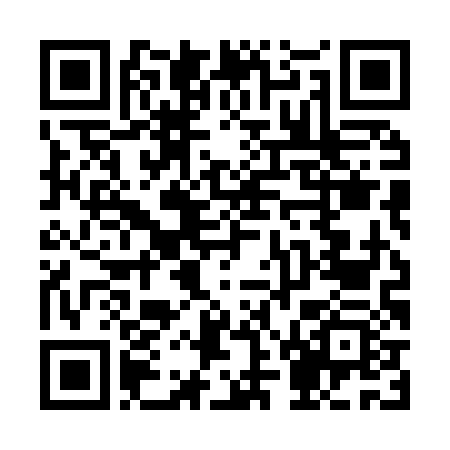 Сформирована с помощью ГИСП
13:21, 23.06.2022 г.